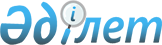 Об утверждении бюджета Новоишимского сельского округа района имени Габита Мусрепова на 2022-2024 годыРешение маслихата района имени Габита Мусрепова Северо-Казахстанской области от 30 декабря 2021 года № 14-9
      Сноска. Вводится в действие с 01.01.2022 в соответствии с пунктом 3 настоящего решения.
      В соответствии со статьями 9-1, 75 Бюджетного кодекса Республики Казахстан, статьей 6 Закона Республики Казахстан "О местном государственном управлении и самоуправлении в Республике Казахстан", маслихат района имени Габита Мусрепова Северо-Казахстанской области РЕШИЛ:
      1. Утвердить бюджет Новоишимского сельского округа района имени Габита Мусрепова на 2022-2024 годы согласно приложениям 1, 2 и 3 соответственно к настоящему решению, в том числе на 2022 год в следующих объемах:
      1) доходы – 249 856,5 тысяч тенге:
      налоговые поступления – 76 344 тысячи тенге;
      неналоговые поступления – 0;
      поступления от продажи основного капитала – 30 346 тысяч тенге;
      поступления трансфертов –143 166,5 тысяч тенге; 
      2) затраты – 252 214,2 тысячи тенге; 
      3) чистое бюджетное кредитование – 0:
      бюджетные кредиты – 0;
      погашение бюджетных кредитов – 0;
      4) сальдо по операциям с финансовыми активами – 0:
      приобретение финансовых активов – 0;
      поступления от продажи финансовых активов государства – 0;
      5) дефицит (профицит) бюджета – - 2 357,7 тысяч тенге;
      6) финансирование дефицита (использование профицита) бюджета – 2 357,7 тысяч тенге:
      поступление займов – 0;
      погашение займов – 0;
      используемые остатки бюджетных средств – 2 357,7 тысяч тенге.
      Сноска. Пункт 1 в редакции решения маслихата района имени Габита Мусрепова Северо-Казахстанской области от 29.04.2022 № 18-5 (вводится в действие с 01.01.2022) ; от 02.08.2022 № 20-9 (вводится в действие с 01.01.2022); от 31.10.2022 № 22-12 (вводится в действие с 01.01.2022) ; от 29.11.2022 № 23-8 (вводится в действие с 01.01.2022).


      2. Установить, что доходы бюджета Новоишимского сельского округа на 2022 год формируются в соответствии со статьей 52-1 Бюджетного кодекса Республики Казахстан за счет следующих налоговых поступлений:
      1) налога на имущество физических лиц по объектам обложения данным налогом, находящимся на территории сельского округа;
      2) земельного налога на земли населенных пунктов с физических и юридических лиц по земельным участкам, находящимся на территории села;
      3) налога на транспортные средства:
      с физических лиц, место жительства которых находится на территории села;
      с юридических лиц, место нахождения которых, указываемое в их учредительных документах, располагается на территории села;
      4) поступления за использование природных и других ресурсов;
      5) доходы от аренды имущества коммунальной собственности города районного значения, села, поселка, сельского округа;
      6) поступления от продажи земельных участков.
      3. Настоящее решение вводится в действие с 1 января 2022 года. Бюджет на 2022 год Новоишимского сельского округа района имени Габита Мусрепова
      Сноска. Приложение 1 в редакции решения маслихата района имени Габита Мусрепова Северо-Казахстанской области от 29.04.2022 № 18-5 (вводится в действие с 01.01.2022) ; от 02.08.2022 № 20-9 (вводится в действие с 01.01.2022); от 31.10.2022 № 22-12 (вводится в действие с 01.01.2022) от 29.11.2022 № 23-8 (вводится в действие с 01.01.2022). Бюджет на 2023 год Новоишимского сельского округа района имени Габита Мусрепова Бюджет на 2024 год Новоишимского сельского округа района имени Габита Мусрепова
					© 2012. РГП на ПХВ «Институт законодательства и правовой информации Республики Казахстан» Министерства юстиции Республики Казахстан
				
      Секретарь маслихата района имени Габита МусреповаСеверо-Казахстанской области 

Е. Адильбеков
Приложение 1к решению маслихата районаимени Габита МусреповаСеверо-Казахстанской областиот 30 декабря 2021 года№ 14-9
Категория
Класс
Подкласс
Наименование
Сумма (тысяч тенге)
1. Доходы
249 856,5
1
Налоговые поступления
76 344
01
Подоходный налог
13 900
2
Индивидуальный подоходный налог
13 900
04
Налоги на собственность
58 701
1
Налоги на имущество 
1 920
3
Земельный налог
2 087
4
Налог на транспортные средства 
54 694
05
Внутренние налоги на товары, работы и услуги
3 743
3
Поступления за использование природных и других ресурсов
3 155
4
Сборы за ведение предпринимательской и профессиональной деятельности
588
2
Неналоговые поступления
0
3
Поступления от продажи основного капитала
30 346
03
Продажа земли и нематериальных активов
30 346
1
Продажа земли 
30 346
4
Поступления трансфертов
143 166,5
02
Трансферты из вышестоящих органов государственного управления
143 166,5
3
Трансферты из районного (города областного значения) бюджета
143 166,5
Функцио-нальная группа
Админи-стратор бюджетных программ
Прог-рамма
Наименование
Сумма (тысяч тенге)
2. Затраты
252 214,2
01
Государственные услуги общего характера
88 979,9
124
Аппарат акима города районного значения, села, поселка, сельского округа
88 979,9
001
Услуги по обеспечению деятельности акима города районного значения, села, поселка, сельского округа
87 524,8
022
Капитальные расходы государственного органа
1 455,1
07
Жилищно-коммунальное хозяйство
123 640,2
124
Аппарат акима города районного значения, села, поселка, сельского округа
123 640,2
008
Освещение улиц в населенных пунктах
40 674,5
010
Содержание мест захоронений и погребение безродных
500
011
Благоустройство и озеленение населенных пунктов
82 465,7
12
Транспорт и коммуникации
39 593,9
124
Аппарат акима города районного значения, села, поселка, сельского округа
39 593,9
013
Обеспечение функционирования автомобильных дорог в городах районного значения, селах, поселках, сельских округах
39 593,9
15
Трансферты
0,2
124
Аппарат акима города районного значения, села, поселка, сельского округа
0,2
048
Возврат неиспользованных (недоиспользованных) трансфертов
0,2
3. Чистое бюджетное кредитование
0
Бюджетные кредиты
0
Погашение бюджетных кредитов
0
4. Сальдо по операциям с финансовыми 
активами
0
Приобретение финансовых активов
0
Поступления от продажи финансовых активов государства
0
5. Дефицит (профицит) бюджета
-2 357,7
6. Финансирование дефицита (использование профицита) бюджета
2 357,7
Поступление займов
0
Погашение займов
0
Используемые остатки бюджетных средств
2 357,7
Категория
Класс
Подкласс
Наименование
Сумма (тысяч тенге)
8
Используемые остатки бюджетных средств
2 357,7
01
Остатки бюджетных средств
2 357,7
1
Свободные остатки бюджетных средств
2 357,7Приложение 2к решению маслихата районаимени Габита МусреповаСеверо-Казахстанской областиот 30 декабря 2021 года№ 14-9
Категория
Класс
Подкласс
Наименование
Сумма (тысяч тенге)
1. Доходы
73 578
1
Налоговые поступления
63 813
04
Налоги на собственность
53 050
1
Налоги на имущество 
4 500
3
Земельный налог
100
4
Налог на транспортные средства 
48 450
05
Внутренние налоги на товары, работы и услуги
10 763
3
Поступления за использование природных и других ресурсов
9 975
4
Сборы за ведение предпринимательской и профессиональной деятельности
788
2
Неналоговые поступления
0
3
Поступления от продажи основного капитала
9 765
03
Продажа земли и нематериальных активов
9 765
1
Продажа земли 
9 765
Функциональная 
группа
Администратор 
бюджетных программ
Программа
Наименование
Сумма (тысяч
тенге)
2. Затраты
73 578
01
Государственные услуги общего характера
63 578
124
Аппарат акима города районного значения, села, поселка, сельского округа
63 578
001
Услуги по обеспечению деятельности акима города районного значения, села, поселка, сельского округа
63 578
07
Жилищно-коммунальное хозяйство
10 000
124
Аппарат акима города районного значения, села, поселка, сельского округа
10 000
008
Освещение улиц в населенных пунктах
10 000
3. Чистое бюджетное кредитование
0
Бюджетные кредиты
0
Погашение бюджетных кредитов
0
4. Сальдо по операциям с финансовыми активами
0
Приобретение финансовых активов
0
Поступления от продажи финансовых активов государства
0
5. Дефицит (профицит) бюджета
0
6. Финансирование дефицита (использование профицита) бюджета
0
Поступление займов
0
Погашение займов
0
Используемые остатки бюджетных средств
0Приложение 3к решению маслихата районаимени Габита МусреповаСеверо-Казахстанской областиот 30 декабря 2021 года№ 14-9
Категория
Класс
Подкласс
Наименование
Сумма (тысяч тенге)
1. Доходы
73 578
1
Налоговые поступления
63 813
04
Налоги на собственность
53 050
1
Налоги на имущество 
4 500
3
Земельный налог
100
4
Налог на транспортные средства 
48 450
05
Внутренние налоги на товары, работы и услуги
10 763
3
Поступления за использование природных и других ресурсов
9 975
4
Сборы за ведение предпринимательской и профессиональной деятельности
788
2
Неналоговые поступления
0
3
Поступления от продажи основного капитала
9 765
03
Продажа земли и нематериальных активов
9 765
1
Продажа земли 
9 765
Функциональная 
группа
Администратор 
бюджетных программ
Программа
Наименование
Сумма (тысяч
тенге)
2. Затраты
73 578
01
Государственные услуги общего характера
63 578
124
Аппарат акима города районного значения, села, поселка, сельского округа
63 578
001
Услуги по обеспечению деятельности акима города районного значения, села, поселка, сельского округа
63 578
07
Жилищно-коммунальное хозяйство
10 000
124
Аппарат акима города районного значения, села, поселка, сельского округа
10 000
008
Освещение улиц в населенных пунктах
10 000
3. Чистое бюджетное кредитование
0
Бюджетные кредиты
0
Погашение бюджетных кредитов
0
4. Сальдо по операциям с финансовыми активами
0
Приобретение финансовых активов
0
Поступления от продажи финансовых активов государства
0
5. Дефицит (профицит) бюджета
0
6. Финансирование дефицита (использование профицита) бюджета
0
Поступление займов
0
Погашение займов
0
Используемые остатки бюджетных средств
0